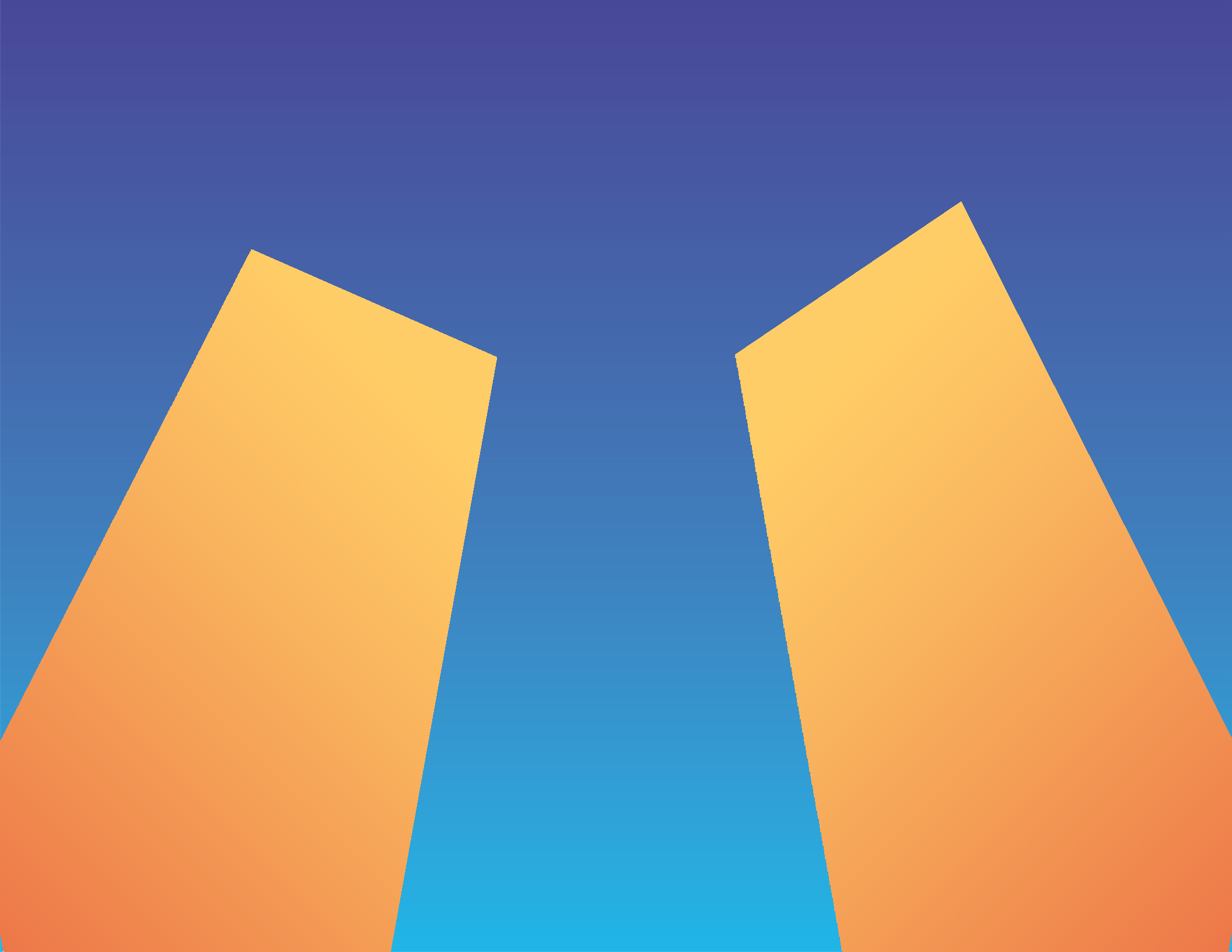 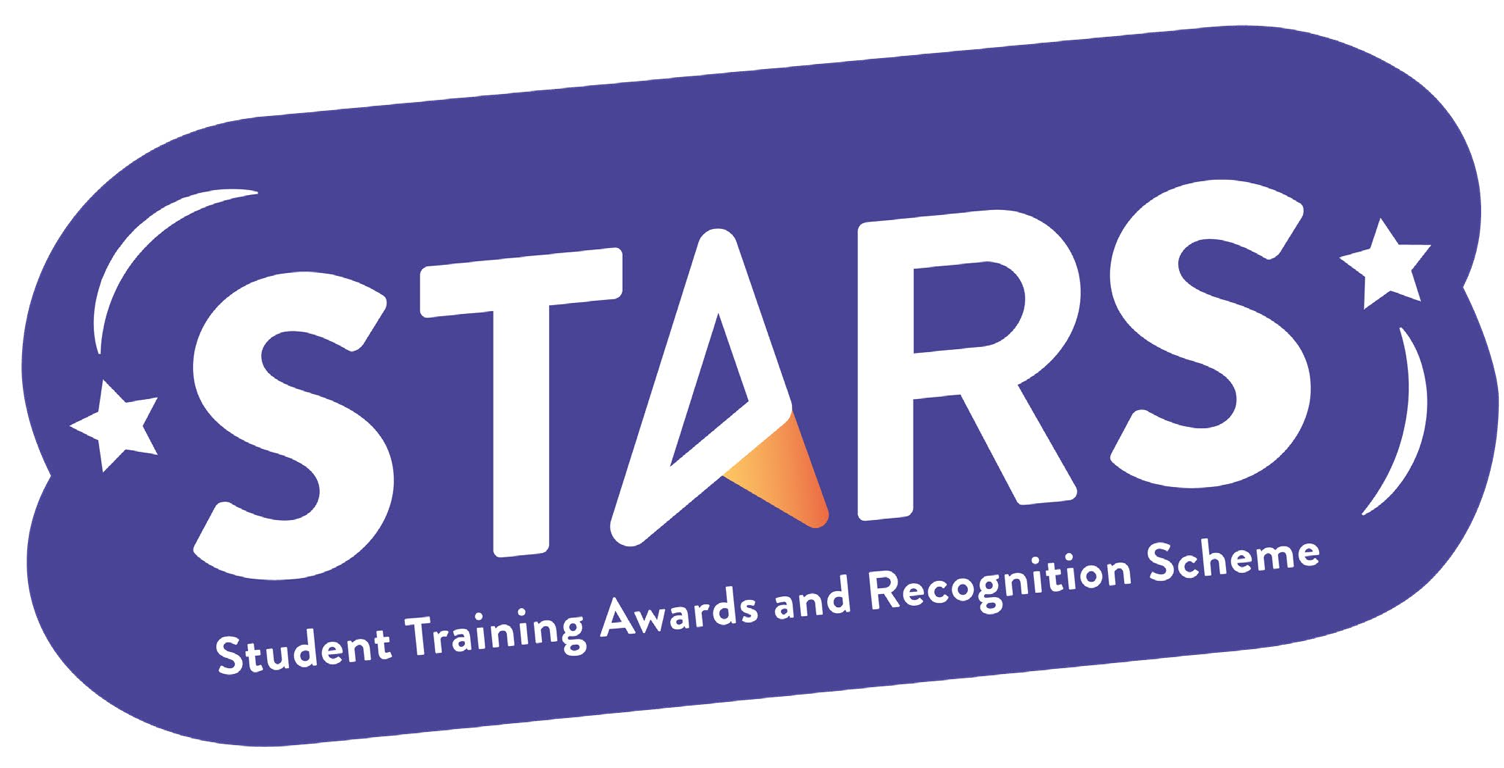 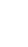 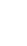 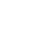 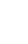 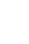 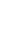 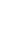 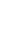 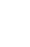 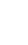 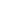 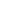 Name of Society:MARKERS NOTES:CriteriaDescription(Please describe how your group has met this criteria)Evidence(Please include photos, screenshots, social media posts, advertisements etc.)INFORMEDHave all committee members complete all compulsory online training, gain admin rights, and complete ConsentEd training.COMMUNITYHost regular social events (at least once  a month during term time) to build a community within your society/club.COLLABORATIONCollaborate on an event with another society/club that is unrelated to your own.INCLUSIONHost a Give It A Go event during the start of term (or within a month of your group being set up, if you are a new group)CriteriaMet? (Y/N)NotesInformedCommunityCollaborationInclusion